.No Tags or Restarts:  -   Start Count in at start of very heavy beat (22secs) - count 8 is app 24 secs.Sect:1 -          Side Together - Chasse Right - Cross Rock - Chasse Left ¼ turn.Sect:2 -          Step Pivot ¼  Turn - Step Pivot ¼ Turn - Forward Rock - Coaster Step.Sect:3 -          Rock  Recover - Shuffle ½ turn - Side Touch - ¼ Turn Touch.Sect:4 -        Shuffle Forward - Forward Rock Recover - Slide back x 2 - Coaster Cross.Happy Dancing !!!!!!.Bakerstreet by Undercover -  will fit ok but is 40+ seconds longer, and has a different second Count in.Baker Street (Imp)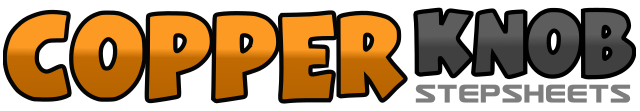 .......Count:32Wall:2Level:Improver.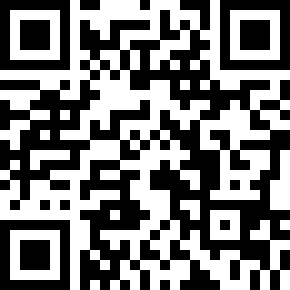 Choreographer:Ron Bloye (UK) - October 2018Ron Bloye (UK) - October 2018Ron Bloye (UK) - October 2018Ron Bloye (UK) - October 2018Ron Bloye (UK) - October 2018.Music:Baker Street (Edit) - Gerry Rafferty : (Album: Best Of Gerry Rafferty - iTunes)Baker Street (Edit) - Gerry Rafferty : (Album: Best Of Gerry Rafferty - iTunes)Baker Street (Edit) - Gerry Rafferty : (Album: Best Of Gerry Rafferty - iTunes)Baker Street (Edit) - Gerry Rafferty : (Album: Best Of Gerry Rafferty - iTunes)Baker Street (Edit) - Gerry Rafferty : (Album: Best Of Gerry Rafferty - iTunes)........1 - 2Step Right to Right - Close Left Beside Right.3&4Step Right to Right - Close Left Beside Right - Step Right to Right Side.5 - 6Cross Left over Right - Recover on Right.7&8Step Left to Left Side - Step right beside Left - Turn ¼ Left step Left Forward. (9)1 - 2Step Right Forward - Pivot ¼ Turn. (6)3 - 4Step Right Forward Right - Pivot ¼ Turn. (3)5 - 6Rock Forward on Right - Recover onto Left.7&8Step Back Right - Step Left Beside Right - Step Forward Right.1 - 2Rock Forward on Left - Recover on Right.3&4½  Turn Shuffle -  Left - Right - Left. (9)5 - 6Step to Side on Right - Touch Left beside Right.7 - 8Step ¼ turn on Left - Touch Right Beside Left (6)1&2Shuffle Forward - Right - Left - Right.3 - 4Rock Forward Left - Recover on Right.5 - 6Slide Back Left - Slide Back Right.7&8Step back left - Step Right Beside Left - Cross  Left over Right.